Elementary Summer Reading Requirements 2023-24
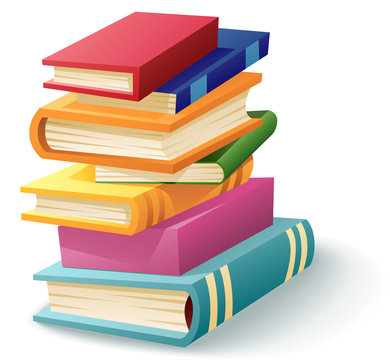 1st grade read a book by Dr. Seuss & Laura Numeroff2nd grade read two books from the following list: Franklin series, Henry & Mudge series, Mercy Watson by Kate DiCamillo, or The adventures of Taxi Dog by Debra & Sal Barracca3rd gradea book not previously read with 75 or more pages4th grade a chapter book with 100 or more pages5th gradea fictional novel with 125 or more pages (please don’t read: Esperanza Rising, Chasing Vermeer, From the Mixed up Files of Mrs. Basil E. Frankweiler or City of Ember)6th grade read Eric Liddell: Something Greater than Gold (Christian Heroes Then & Now)